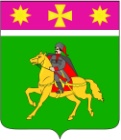 АДМИНИСТРАЦИЯПОЛТАВСКОГО СЕЛЬСКОГО ПОСЕЛЕНИЯКРАСНОАРМЕЙСКОГО РАЙОНАП О С Т А Н О В Л Е Н И Еот 20.03.2024                                                                                                   №72станица ПолтавскаяОб утверждении протокола комиссии на предоставлениесубсидий, в том числе грантов в форме субсидий администрации Полтавского сельского поселения Красноармейского районадля поддержки общественно-полезных программ социально-ориентированных некоммерческих организаций В соответствии с Федеральным законом от 6 октября 2003 года № 131-ФЗ «Об общих принципах организации местного самоуправления в Российской Федерации», постановлением Правительства Российской Федерации от 18 сентября 2020 года № 1492 «Об общих требованиях к нормативным правовым актам, регулирующим предоставление субсидий, в том числе грантов в форме субсидий, юридическим лицам, индивидуальным предпринимателям, а также физическим лицам-производителям товаров, работ, услуг», руководствуясь постановлением администрации Полтавского сельского поселения от 1июня 2022 года № 127 «Об утверждении Порядка предоставления субсидий, в том числе грантов в форме субсидий, юридическим лицам, индивидуальным предпринимателям, а так же физическим лицам производителям товаров, работ, услуг» п о с т а н о в л я ю:1. Утвердить протокол комиссии администрации Полтавского сельского поселенияКрасноармейского района на получение грантов в форме субсидий для поддержки общественно полезных программ социально-ориентированных некоммерческих организаций (приложение).2. Контроль за выполнением настоящего постановления возложить на заместителя главы Полтавского сельского поселения Гористова В. А.3. Постановление вступает в законную силу со дня его подписания.Глава Полтавского сельского поселенияКрасноармейского района                                                                 В.А. Побожий ПРОТОКОЛ № 1заседания конкурсной комиссии администрации Полтавского сельского поселения Красноармейского района для проведения конкурсного отбора на получение грантов в форме субсидий для поддержки общественно полезных программ социально-ориентированных некоммерческих организацийДата составления протокола: 15 марта2024 годаПрисутствовали:Побожий Владимир Анатольевич  -глава Полтавского сельского поселения Красноармейского района;Устимов Юрий Васильевич - начальник юридического отдела администрации Полтавского сельского поселения Красноармейский район, секретарь комиссии;Калаева Наталья Алексеевна - начальник общего отдела администрации Полтавского сельского поселения Красноармейский район, член комиссии;Алексеенко Евгений Викторович-начальник отдела по торгам и закупкам для муниципальных нужд администрации Полтавского сельского поселения Красноармейский район, член комиссии;Белухина Анна Андреевна-начальник отдела ЖКХ и благоустройства администрации Полтавского сельского поселения Красноармейский район, член комиссии;ГалушкоНаталья Витальевна-начальник финансового отдела, главный бухгалтер администрации Полтавского сельского поселения Красноармейский район, член комиссии;ЗубрильцевИван Евгеньевич-	 главный специалист по пожарной безопасности, потребительской сфере и ЛПХ администрации Полтавского сельского поселения Красноармейский район, член комиссии.Степаненко Александр Владимирович-начальник отдела по доходам и управлению муниципальным имуществом администрации Полтавского сельского поселения Красноармейский район, член комиссии.Всего членов конкурсной комиссии - 8 чел.На заседании конкурсной комиссии присутствовали – 8 чел.:Комиссия правомочна голосовать и принимать решения по всем вопросам повестки дня.ПОВЕСТКА ДНЯ1. Рассмотрение заявлений и сметна предоставление субсидий в форме грантов для поддержки общественно полезных программ социально-ориентированных некоммерческих организаций.Докладчик: Бойко СветланаВладимировна - специалист 1 категориипо делам несовершеннолетних организационного отдела администрации Полтавского сельского поселенияКрасноармейского района, секретарь комиссии2. Согласование предоставленных сметсоциально-ориентированными некоммерческими организациями на предоставление субсидий администрации Полтавского сельского поселения Красноармейского района для поддержки социально-ориентированных некоммерческих организаций. Докладчик: ГалушкоНаталья Витальевна-начальник финансового отдела, главный бухгалтер администрации Полтавского сельского поселения Красноармейский район, 3. Выделение денежных средств в полном объеме запрашиваемого размера субсидии из бюджета Полтавского сельского поселения. Докладчик: ГалушкоНаталья Витальевна-начальник финансового отдела, главный бухгалтер администрации Полтавского сельского поселения Красноармейский район, СЛУШАЛИ:Галушко Наталья Витальевна-начальник финансового отдела, главный бухгалтер администрации Полтавского сельского поселения Красноармейский районЗаявления и сметы на предоставление субсидий в форме грантов для поддержки общественно полезных программ социально-ориентированных некоммерческих организаций предоставили следующие социально-ориентированные некоммерческие организации, осуществляющие свою деятельность на территории Полтавского сельского поселения:Красноармейская районная организация Краснодарской краевой общественной организации ветеранов (пенсионеров, инвалидов) войны, труда, вооруженных сил и правоохранительных органов;Красноармейская районная организация Краснодарской краевой организации общероссийской общественной организации «Всероссийское общество инвалидов» (ВОИ);Полтавское районное казачье общество Таманского отдельского казачьего общества Кубанского войскового казачьего общества.РЕШИЛИ:1. Рассмотреть предоставленныезаявления и сметы на их соответствие требованиям пункта 2.3 постановления администрации Полтавского сельского поселения Красноармейского района от 01 июня 2022 года № 127 «Об утверждении Порядка предоставления субсидий, в том числе грантов в форме субсидий юридическим лицам, индивидуальным предпринимателям, а также физическим лицам производителям товаров, работ и услуг. СЛУШАЛИ:ГалушкоНаталья Витальевна-начальник финансового отдела, главный бухгалтер администрации Полтавского сельского поселения Красноармейский районСогласование предоставленныхзаявлений и смет социально-ориентированных некоммерческих организаций на предоставления субсидий, в том числе грантов в форме субсидий администрации Полтавского сельского поселения Красноармейского района для поддержки социально-ориентированных некоммерческих организаций.РЕШИЛИ:1.Согласовать предоставленные заявления и сметы социально-ориентированных некоммерческих организаций на предоставления субсидий, в том числе грантов в форме субсидий администрации Полтавского сельского поселения Красноармейского района для поддержки социально-ориентированных некоммерческих организаций.СЛУШАЛИ:ГалушкоНаталья Витальевна-начальник финансового отдела, главный бухгалтер администрации Полтавского сельского поселения Красноармейский районО выделении денежных средств в соответствии с муниципальными программами и показателями потребностей кассового плана по расходам утвержденного бюджета в 2024 году. РЕШИЛИ:1. Предоставить денежные средства в полном объёме запрашиваемого размера субсидии из бюджета Полтавского сельского поселения, согласно прилагаемым сметам.Итоги голосования по вопросам повестки дня:«За» - 8 человек; «Против» - 0 человек, «Воздержался» - 0 человек.Председатель комиссии: ________________________________Побожий В.А.Секретарь комиссии: _________________________________     Бойко С.В.Членыкомиссии:__________ ___________________________   Калаева Н.А.                         _____________________________________Алексеенко Е.В.                         _____________________________________БелухинаА. А.                          _____________________________________Галушко Н.В.                         _____________________________________Зубрильцев И.Е.                         _____________________________________Степаненко А.В. 			______________________________________ Устимов Ю.В.Приложениек протоколу заседания комиссии администрацииПолтавского сельского поселения Красноармейского района на получение грантов в форме субсидий для поддержки общественно полезных программ социально-ориентированных некоммерческих организацийот 15.03.2024 г. № 1Список победителей конкурсного отбораКрасноармейская районная организация Краснодарской краевой организации общероссийской общественной организации «Всероссийское общество инвалидов» (ВОИ):Оценка критериев – соответствует.Решение о признании социально ориентированной некоммерческой организации исполнителем общественно полезных услуг:Социально-ориентированная некоммерческая организация включена в Реестр социально-ориентированных некоммерческих организаций – исполнителей общественно полезных услуг, получающих гранты в форме субсидий администрации Полтавского сельского поселения Красноармейского района для поддержки общественно полезных программ социально-ориентированных некоммерческих организаций. Социально-ориентированная некоммерческая организация реализует общественно полезные мероприятия, в соответствии с учредительными документами, по следующим видам деятельности:реабилитация и социальная адаптация инвалидов.При разработке общественно полезных мероприятий возможна реализация нескольких видов деятельности одновременно.Субсидия предоставляется в полном (заявленном) объеме и составляет 140 000 (сто сорок тысяч рублей) 00 копеек. Красноармейская районная организация Краснодарской краевой общественной организации ветеранов (пенсионеров, инвалидов) войны, труда, вооруженных сил и правоохранительных органов:Оценка критериев – соответствует.Решение о признании социально ориентированной некоммерческой организации исполнителем общественно полезных услуг:Социально-ориентированная некоммерческая организация включена в Реестр социально-ориентированных некоммерческих организаций – исполнителей общественно полезных услуг, получающих гранты в форме субсидий администрации Полтавского сельского поселения Красноармейского района для поддержки общественно полезных программ социально-ориентированных некоммерческих организаций. Социально-ориентированная некоммерческая организация реализует общественно полезные мероприятия, в соответствии с учредительными документами, по следующим видам деятельности:социальная поддержка и защита граждан пожилого возраста.При разработке общественно полезных мероприятий возможна реализация нескольких видов деятельности одновременно.Субсидия предоставляется в полном (заявленном) объеме и составляет 400 000 (четыреста тысяч рублей) 00 копеек. Полтавское районное казачье общество Таманского отдельского казачьего общества Кубанского войскового казачьего общества:Оценка критериев – соответствует.Решение о признании социально ориентированной некоммерческой организации исполнителем общественно полезных услуг:Социально-ориентированная некоммерческая организация включена в Реестр социально-ориентированных некоммерческих организаций – исполнителей общественно полезных услуг, получающих гранты в форме субсидий администрации Полтавского сельского поселения Красноармейского района для поддержки общественно полезных программ социально-ориентированных некоммерческих организаций. Социально-ориентированная некоммерческая организация реализует общественно полезные мероприятия, в соответствии с учредительными документами, по следующим видам деятельности:деятельность в сфере патриотического, в том числе военно-патриотического воспитания граждан.При разработке общественно полезных мероприятий возможна реализация нескольких видов деятельности одновременно.Субсидия предоставляется в полном (заявленном) объеме и составляет 140 000 (сто сорок рублей) 00 копеек. Председатель комиссии:                                                             Побожий В.А.Секретарь комиссии:                                                                  Бойко С.В.Приложение УТВЕРЖДЕНпостановлением администрацииПолтавского сельского поселенияКрасноармейский районот 20.03.2024г. № 7215.03.202415.00                                                    станица Полтавская, ул. Красная, 120Дата и времяАдрес места проведения